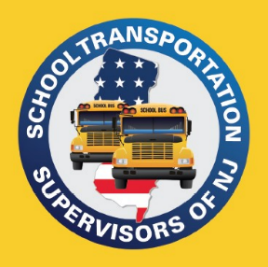 PO Box 66Raritan, NJ 08869908-252-1991admin@njsts.orgwww.njsts.org Southern Region MeetingDRTRS TrainingSpeaker: Sue SpenceSenior Transportation Specialist (NJDOE)           Date: October 18, 2023Time: 10:00 A.M.Location: Zoom link to be emailedNo CostRegistration is Required - Please register by October 13th Please email registration to: Sclair@franklintwpschools.orgName: 														School District or Company: 										Telephone: 				  Email Address: 							